PROGRAMMA anno scolastico ______/___ PROGETTO  /  ATTIVITA’  (Ambito PTOF)ANAGRAFICA DEL PROGETTO1.TITOLO DEL PROGETTO:totale delle ore di docenza previste _______________2.RESPONSABILE DEL PROGETTO (un solo nominativo):3.DESCRIZIONE DEL PROGETTO: (contenuti e finalità)4.DURATA: (descrivere l’arco temporale nel quale il progetto si attua)      Data inizio_________________________________Data fine_____________________________totale delle ore di docenza previste durante l’ orario curriculare (se previste) : ____________________totale delle ore di docenza previste durante l’ orario extra - curriculare: ____________________5.DESTINATARI: (indicare le classi o parti di esse interessate all’attività)  Numero alunni previsto ____________ RISORSE -----------------------------------------------------------------------------------------------------------------------------------Savignano sul Rubicone, ……………………                                Il/La Responsabile del progetto							              	(………………………………)Spazio riservato al Dirigente Scolastico: AUTORIZZATO      (eventuali successive variazioni dovranno essere preventivamente autorizzate)NON AUTORIZZATO con la seguente motivazione:                                                                                                              Il Dirigente Scolastico                                                                                                                      Ing. Mauro Tosi                                                                                            __________________________________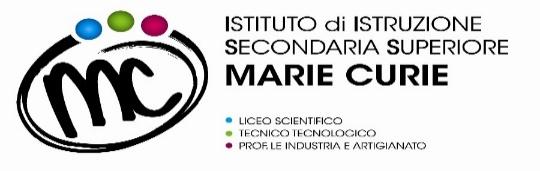 SAVIGNANO SUL RUBICONE (FC)PRESENTAZIONE PROGETTO AMBITO PTOF      ALLEGATO 1Rev. 01del 01/09/2022N. ______SAVIGNANO SUL RUBICONE (FC)PRESENTAZIONE PROGETTO AMBITO PTOF      ALLEGATO 1Rev. 01del 01/09/2022Aggr. Spesa ____8.RISORSE UMANE E BUDGET DI SPESA: (indicare i profili di riferimento dei docenti, dei non docenti e dei collaboratori esterni che si intendono utilizzare; indicare i nominativi delle persone che ricopriranno ruoli rilevanti) + (indicare le ore che si intendono assegnare ai docenti collaboratori ed esperti esterni)N.B. con l’espressione “a costo zero” si intende un progetto per il quale non sono previste spese di alcun genere; in questo caso si prega di indicare chiaramente € 0,00 nel totale delle spese. Nel caso, invece, in cui le spese siano coperte in tutto o in parte da finanziamenti, occorre indicare analiticamente tutte le spese previste e, nel rigo “Totale spese”, precisare l’importo complessivo. E’ poi necessario indicare nel rigo “Finanziamenti”, importi, tipologia e provenienza delle entrate previste per far fronte ai costi. Non sono ammessi compensi forfettariNon sono ammessi compensi forfettariNon sono ammessi compensi forfettariNon sono ammessi compensi forfettariSi ricorda che il n° complessivo delle ore non frontali non può essere superiore al 30% del totale delle ore frontali di lezione previste dal progetto;Si ricorda che il n° complessivo delle ore non frontali non può essere superiore al 30% del totale delle ore frontali di lezione previste dal progetto;Si ricorda che il n° complessivo delle ore non frontali non può essere superiore al 30% del totale delle ore frontali di lezione previste dal progetto;Si ricorda che il n° complessivo delle ore non frontali non può essere superiore al 30% del totale delle ore frontali di lezione previste dal progetto;Si ricorda che il n° complessivo delle ore non frontali non può essere superiore al 30% del totale delle ore frontali di lezione previste dal progetto;Si ricorda che il n° complessivo delle ore non frontali non può essere superiore al 30% del totale delle ore frontali di lezione previste dal progetto;TIPOLOGIA DI PERSONALETIPOLOGIA DI PERSONALEOre complessive di docenza frontale Ore complessive non frontaliOre  autorizzate dal D.S.Importo SpeseLordo scuola01Docenti internin.  ____ n. ______indicare la ripartizione procapite________________________________________________________n._______indicare la ripartizione procapite________________________________________________________Frontali n. _______Non frontali n. ____€_____________  02Docenti di altre scuolen.n. ______indicare la ripartizione procapite________________________________________________________n._______indicare la ripartizione procapite________________________________________________________Frontali n. _______Non frontali n. ____€_____________03Personale ATA a supporto          Ore previste: ________________Ass.Amm.vi … n. ________Ass.Tecnici .… n. ________Collab.Scol. … n. ________                                     Ore autorizzate dal D.S.Ass.Amm.vi … n. ________Ass.Tecnici .… n. ________Collab.Scol. … n. ________                                     Ore autorizzate dal D.S.Ass.Amm.vi … n. ________Ass.Tecnici .… n. ________Collab.Scol. … n. ________                  €_____________04ESPERTI ESTERNINome o Ragione Sociale_______________Tipo di prestazione:Occasionale_______________Professionista______________Altro_____________________Ore  autorizzate dal D.S.Ore  n. _______Interventi n. ____€_____________04ESPERTI ESTERNIOre di interventin. _______Compenso orario€_________Ore  autorizzate dal D.S.Ore  n. _______Interventi n. ____€_____________05Beni di investimento(indicare la tipologia, le caratteristiche specifiche delle attrezzature e degli strumenti il cui acquisto è necessario per la realizzazione del progetto)                                                                                                                                                                                               SPESA PREVISTA(indicare la tipologia, le caratteristiche specifiche delle attrezzature e degli strumenti il cui acquisto è necessario per la realizzazione del progetto)                                                                                                                                                                                               SPESA PREVISTA(indicare la tipologia, le caratteristiche specifiche delle attrezzature e degli strumenti il cui acquisto è necessario per la realizzazione del progetto)                                                                                                                                                                                               SPESA PREVISTA€_____________06Beni di consumo(indicare la tipologia e le caratteristiche specifiche dei beni di consumo il cui acquisto è necessario per la realizzazione del progetto)                                                                                                                                     SPESA PREVISTA(indicare la tipologia e le caratteristiche specifiche dei beni di consumo il cui acquisto è necessario per la realizzazione del progetto)                                                                                                                                     SPESA PREVISTA(indicare la tipologia e le caratteristiche specifiche dei beni di consumo il cui acquisto è necessario per la realizzazione del progetto)                                                                                                                                     SPESA PREVISTA€_____________07Servizi Strumentali(Trasporti, agenzie, ingressi ai musei…..)                                                                   SPESA PREVISTA(Trasporti, agenzie, ingressi ai musei…..)                                                                   SPESA PREVISTA(Trasporti, agenzie, ingressi ai musei…..)                                                                   SPESA PREVISTA€_____________08Prestazioni di servizi da terzi(indicare le ore e le prestazioni di consulenza, assistenza, promozione, formazione, manutenzioni, locazioni, leasing, utenze e canoni)                                                                              SPESA PREVISTA(indicare le ore e le prestazioni di consulenza, assistenza, promozione, formazione, manutenzioni, locazioni, leasing, utenze e canoni)                                                                              SPESA PREVISTA(indicare le ore e le prestazioni di consulenza, assistenza, promozione, formazione, manutenzioni, locazioni, leasing, utenze e canoni)                                                                              SPESA PREVISTA€_____________TOTALE SPESE PREVISTETOTALE SPESE PREVISTETOTALE SPESE PREVISTE€_____________Finanziamenti DA COMPILARE OBBLIGATORIAMENTE PER I PROGETTI CON FORME DI FINANZIAMENTO AUTONOME (indicare importi, tipologia e fonti di finanziamento a cui fare riferimento; eventuali sponsor o finanziatori esterni, ecc.)€_____________